 Certificat de Qualification Professionnelle Gestionnaire locatif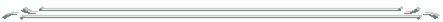 (en cours d’enregistrement au Répertoire National des Certifications Professionnelles)Au vu de la délibération du jury de CQP en date du …,la Commission Paritaire Emploi-Formation Métiers de l’Immobilier délivre àPRENOM NOMle CQP Gestionnaire locatifÀ Paris, le …PRÉNOM NOMPRÉNOM NOMLe/la président/e de la Commission Paritaire Emploi-Formation Métiers de l’ImmobilierLe/la titulaire du CQP